Art History after the ‘Old Europe’ 30 May 2012Tree House, Humanities Research Centre, University of York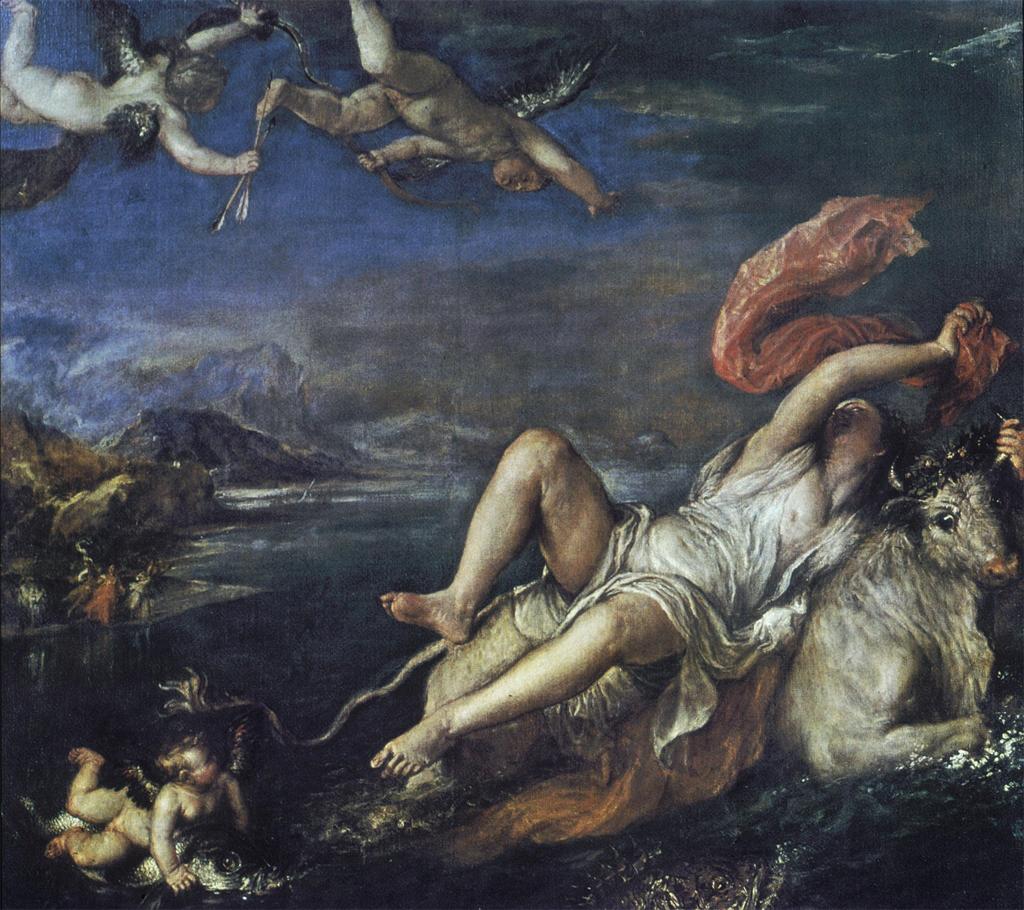 2.00: Introduction: Helen Hills (York)2.00-2.30: Claire Farago (University of Colorado at Boulder)2.30-3.00: Ashley Thompson (University of Leeds)3.00-3.15: Discussion3.15-3.30: Tea3.30-3.50: Helen Hills (York)3.50—4.10: Chad Elias (York)4.10-4.30: Sarah Monks (UEA)4.30: DiscussionDrinks in History of Art Department